Event Management. I have got ample experience of event management including its planning, stage management, seating plan, host and guest management, security, sound systems etc.Hotel/ Mess Management. I also have an experience  of administering a large military messes including their maintenance, services (Cooking standards, cleanliness etc). I also administered a set of guest rooms/ guest houses in it in a befitting manner.Management of Transport/ Mechanical Equipment. As Mechanical and Transport Officer (MTO) in an Armoured Regiment from 1994-1999, I performed following tasks :-Movement	planning	&	execution	in	an	efficient manner.	Ensured implementation of road safety measures by all drivers and vehicular staff.Training of drivers and vehicular staff.Maintenance of the large fleet of vehicles.Throughout my 25 years career, I worked on above mentioned aspects in various capacities. In addition, I also served as Operations Staff Officer at United Nations Peace Mission at DR Congo. Also served as Instructor with Officers doing Administration, Leadership and Anti Terrorism Courses in Pakistan Army Schools of Instruction. As a Recruiter, I rendered my services in selection and training of troops.STRONG POINTS	Strong verbal and written English Communications SkillsHas basic language skills of Arabic, Chinese, German and French which can be further polished on requirement basisExperienced working at MS office, Power Point, Office Automation System, Photoshop and Excel.Strong leadership and managerial abilities.Physically fit.REFERENCES	References are available on request.AVAILABILITY	Retired in Oct 2019 from active service.Available to render services forthwith.LIEUTENANT COLONEL IFTIKHAR (R)(Retired in Oct 19)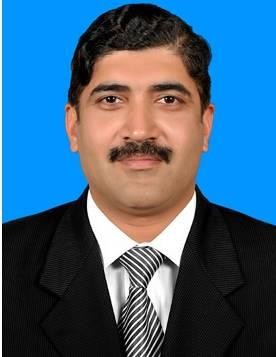 Contact in Dubai (till 2 Feb 2020)DOB: 25-8-74Email:Iftikhar-396522@2freemail.comOBJECTIVE	Provide a well experienced and qualified effective managerial, logistical, administrative and/ or security support to a well reputed organization/ company.EDUCATION	Civil QualificationMasters in Science and Arts of warfare (encompassing International Relations, Strategic Studies, Human Resource Management)Bachelor in Sciences (Pre Engineering)Qualified Chinese Language Basic CourseQualified French Language Basic CourseQualified following short courses from “Peace Operations Training Institute”, USA:-International Humanitarian Law and Law Of Armd ConflictOperational Logistical SupportLogistical	Support	to	UN	Peace	Keeping OperationsGlobal TerrorismSecurity Measures for UN Peace KeepersDisarmament, Demobilization and Management in Peace Keeping OperationsMilitary QualificationQualified Pakistan Staff Course from Command & Staff College Quetta (focus on Human Resource Management, Leadership, Command, Staff andLogistics Support aspects).LANGUAGESEnglish Proficient Chinese – HSK Level I&II French BasicGerman Basic Arabic BasicQualified in Automobiles Basic Course from Pakistan Army School of InstructionQualified as Communications Instructor Course from Pakistan Army School of InstructionQualified in Young Officers Leadership CourseWORK EXPERIENCE	Human Resource Management & Administration.As Human Resource Manager and Administrator, I have experience of commanding a battalion and Company for a long time. I ensured efficient management of the manpower (approx 600 men), looking after their discipline, leave, food, living and all related aspects. I administered the function of the military outfits to ensure maximum output.Security Management. I have got vast experience of security management with focus on following security aspects :-Threat awareness (Knowledge of threat and Area).Planning & ExecutionImprovement of Security Mechanism with special emphasis on security training encompassing ROE, equipment handling/ maintenance, weapon handling, CCTV etc.Coordination. I have a vast international experience of coordination. I coordinated activities of all UN Agencies and Private NGOs while I was Ops officer at UN Peace Keeping Mission at DR CONGO. Throughout the career, coordination has been the hall mark of the profession.Presentation and Communication. I have got excellent presentation and communication skills. Infact, I have been training officers on these aspects for ten years.